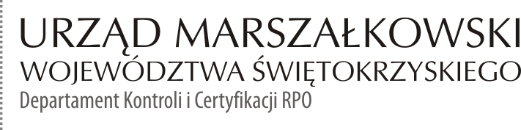 Lider:Gmina Solec-Zdrójul. 1 Maja 1028-131 Solec-ZdrójPartnerRestauracja Magnolia Teresa Żółtakul.1 Maja 828-131 Solec - ZdrójINFORMACJA POKONTROLNA NR KC-I.432.94.2.2022/KPW-3z kontroli w trakcie realizacji projektu nr RPSW.06.05.00-26-0027/17 pn. „Kompleksowa 
i wieloaspektowa rewitalizacja miejscowości Solec-Zdrój”, realizowanego w ramach Działania 6.5 „Rewitalizacja obszarów miejskich i wiejskich”, 6 Osi priorytetowej „Rozwój miast” Regionalnego Programu Operacyjnego Województwa Świętokrzyskiego na lata 2014 – 2020, polegającej 
na weryfikacji dokumentów w zakresie prawidłowości przeprowadzenia właściwych procedur dotyczących udzielania zamówień publicznych, przeprowadzonej na dokumentach w siedzibie Instytucji Zarządzającej Regionalnym Programem Operacyjnym Województwa Świętokrzyskiego na lata 2014 – 2020 w dniach 04 - 08 lipca 2022 r. oraz na dodatkowo przekazanej dokumentacji 
w Centralnym systemie teleinformatycznym SL2014 do dnia 22 lipca 2022 r.I. INFORMACJE OGÓLNE:Nazwa i adres badanego Beneficjenta:Gmina Solec - Zdrójul. 1 Maja 1028 – 131 Solec - Zdrój1.1.  Nazwa i adres  badanego Partnera Beneficjenta       Restauracja Magnolia Teresa Żółtak       ul.1 Maja 8       28-131 Solec - ZdrójStatus prawny Beneficjenta:Wspólnota samorządowa2.1 Status prawny Partnera Beneficjenta Osoby fizyczne prowadzące działalność gospodarczą - mikroprzedsiębiorstwoII. PODSTAWA PRAWNA KONTROLI:Niniejszą kontrolę przeprowadzono na podstawie art. 23 ust. 1 w związku z art. 22 ust. 4 ustawy z dnia 11 lipca 2014 r. o zasadach realizacji programów w zakresie polityki spójności finansowanych w perspektywie finansowej 2014 – 2020 (Dz.U. z 2020 r., poz. 818 z późn. zm.).III.OBSZAR I CEL KONTROLI:Cel kontroli stanowi weryfikacja dokumentów w zakresie prawidłowości przeprowadzenia przez Beneficjenta właściwych procedur dotyczących udzielania zamówień publicznych 
w ramach realizacji projektu nr RPSW.06.05.00-26-0027/17 pn. „Kompleksowa 
i wieloaspektowa rewitalizacja miejscowości Solec-Zdrój”.Weryfikacja obejmuje dokumenty dotyczące udzielania zamówień publicznych związanych z wydatkami przedstawionymi przez Beneficjenta we wniosku o płatność nr RPSW.06.05.00-26-0027/17-016.Kontrola przeprowadzona została przez Zespół Kontrolny złożony z pracowników Departamentu Kontroli i Certyfikacji RPO Urzędu Marszałkowskiego Województwa Świętokrzyskiego 
z siedzibą w Kielcach, w składzie:Krzysztof  Piotrowski- Wójcik – Główny Specjalista (kierownik Zespołu Kontrolnego),Monika Cebulska – Główny Specjalista (członek Zespołu Kontrolnego). Robert Gmyr – Główny Specjalista ( członek Zespołu KontrolnegoIV. USTALENIA SZCZEGÓŁOWE:W wyniku dokonanej w dniach od 04.07 – 22.07.2022 r. weryfikacji dokumentów dotyczących zamówień udzielonych w ramach projektu nr RPSW.06.05.00-26-0027/17, przesłanych 
do Instytucji Zarządzającej Regionalnym Programem Operacyjnym Województwa Świętokrzyskiego na lata 2014 – 2020 przez Beneficjenta za pośrednictwem Centralnego systemu teleinformatycznego SL2014, Zespół Kontrolny ustalił, co następuje:Beneficjent w trybie określonym w art. 39 ustawy Pzp, przeprowadził dwa postępowania 
o udzielenie zamówień publicznych, natomiast Partner Beneficjenta jedno zgodnie z zasadą konkurencyjności, określoną w sekcji 6.5 pkt 1) wytycznych w zakresie kwalifikowalności wydatków w ramach Europejskiego Funduszu Rozwoju Regionalnego, Europejskiego Funduszu Społecznego oraz Funduszu Spójności na lata 2014-2020. 1	Postępowanie nr ogłoszenia 535138-N-2020 wszczęte w dniu 28.04.2020 r., które dotyczyło zagospodarowania terenu przy szkole w Solcu-Zdroju, publicznego parku zdrojowego i terenu wokół zalewu w Solcu-Zdroju. Efektem rozstrzygnięcia postępowania było podpisanie w dniu 30.07.2020 r. umowy nr RIG.701.4.34.2020 pomiędzy Beneficjentem a Db Budownictwo Spółka z ograniczoną odpowiedzialnością, ul. Armii Krajowej 8, 28-236 Rytwiany. Wynagrodzenie wykonawcy za realizację przedmiotu zamówienia wyniosło 2 980 800,00 zł brutto. W wyniku weryfikacji przedmiotowego postepowania nie stwierdzono błędów i uchybień.  
W/w postępowanie o udzielenie zamówienia  publicznego i postanowienia podpisanej umowy były przedmiotem kontroli w dniach od 26.07. – 28.07.2021 roku. W ramach niniejszej kontroli weryfikacji poddano postanowienia aneksu nr 1 podpisanego w dniu 18.06.2021 r. dotyczącego zmiany kierownika robót ogrodniczych oraz aneksu nr 2 podpisanego z dnia 23.12.2021 r. dotyczącego przedłużenia terminu realizacji zamówienia. Wprowadzona w aneksie nr 1 zmiana jest zgodna zapisem § 6 ust 4. Umowy nr RIG.701.4.34.2020. Natomiast zmiana wprowadzona w aneksie nr 2 jest zgodna z zapisami SIWZ ( Rozdział 22 pkt 22.3.3 oraz pkt 22.3.6). Weryfikowany wniosek nie obejmuje odbioru końcowego robót. W ramach przedmiotowego wniosku została rozliczona następująca faktura VAT: nr 1/04/2022 z dnia 14.04.2022 r. która obejmuje płatność częściową, zgodnie 
z § 19 ust. 2 Umowy nr. RIG.701.4.34.2020. Protokół odbioru częściowego inwestycji
 z dn. 31.03.2022 r. potwierdza odbiór częściowy robót objętych w/w fakturą VAT; W wyniku weryfikacji zapisów przedmiotowych aneksów nie stwierdzono uchybień 
     i nieprawidłowości.Lista sprawdzająca dotycząca zamówienia stanowi dowód nr 1 do niniejszej Informacji Pokontrolnej.Postępowanie nr ogłoszenia 524714-N-2020 wszczęte w dniu 18.03.2020 r., które dotyczyło budowy deptaka na ul. 1 Maja oraz przebudowa ul. Kościuszki, ul. Kościelnej i ul. Cichej wraz 
z budową elementów małej architektury w tym fontanny i toalet oraz przebudowa i budowa sieci infrastruktury technicznej. Efektem rozstrzygnięcia postępowania było podpisanie w dniu 30.07.2020 r. umowy nr RIG.701.4.28.2020 pomiędzy Beneficjentem a Robertem Jamroży prowadzącym działalność pod firmą: Robert Jamroży Usługi Budowlane, Góra 15a, 28-142 Tuczępy. Wynagrodzenie wykonawcy za realizację przedmiotu zamówienia wyniosło 8 424 980,37 zł brutto. W wyniku weryfikacji przedmiotowego postepowania nie stwierdzono błędów i uchybień.  W/w postępowanie o udzielenie zamówienia publicznego i postanowienia podpisanej umowy były przedmiotem kontroli w dniach od 26.07. – 28.07.2021 roku. W ramach niniejszej kontroli weryfikacji poddano postanowienia aneksu nr 1 podpisanego w dniu 10.06.2021 r. dotyczącego zmiany kierownika robót ogrodniczych oraz aneksu nr 2 podpisanego z dnia 10.01.2022 r. dotyczącego przedłużenia terminu realizacji zamówienia a także aneksu nr 3 podpisanego w dniu 09.05.2022 r. dotyczącego robót dodatkowych i aneksu nr 4 podpisanego w dniu 31.05.2022 r. Wprowadzona w aneksie nr 1 zmiana jest zgodna zapisem § 6 ust 4. Umowy nr RIG.701.4.28.2020. Natomiast zmiana wprowadzona w aneksie nr 2 jest zgodna z zapisami SIWZ ( Rozdział 22 pkt 22.3.3 oraz pkt 22.3.6). Zmiana wprowadzona w aneksie nr 3 jest zgodna z art. 144 ust 6 pkt ustawy z dnia 29 stycznia 2004 r Prawo zamówień publicznych (Dz. U z dnia 2019 r poz.1843 oraz z 2020 poz. 1086) a zmiana wprowadzona w aneksie nr 4 jest zgodna z art. 144 ust 3 pkt ustawy z dnia 29 stycznia 2004 r Prawo zamówień publicznych (Dz. U z dnia 2019 r poz.1843 oraz z 2020 poz. 1086) .Weryfikowany wniosek nie obejmuje odbioru końcowego robót. W ramach przedmiotowego wniosku została rozliczona następująca faktura VAT: nr FV/2022/3/1 z dnia 07.04.2022 r. która obejmuje płatność częściową, zgodnie 
z § 19 ust. 2 Umowy nr. RIG.701.4.28.2020. Protokół odbioru częściowego inwestycji
 z dn. 31.03.2022 r. potwierdza odbiór częściowy robót objętych w/w fakturą VAT.   W wyniku weryfikacji zapisów przedmiotowych aneksów nie stwierdzono uchybień 
i nieprawidłowości.   Lista sprawdzająca dotycząca zamówienia stanowi dowód nr 2 do niniejszej Informacji  Pokontrolnej.Partner projektu Restauracja Magnolia Teresa Żółtak po podpisaniu umowy 
o dofinansowanie projektu przeprowadził na podstawie zapisów sekcji 6.5.2 pkt. 11) Wytycznych 
w zakresie kwalifikowalności wydatków w ramach Europejskiego Funduszu Rozwoju Regionalnego, Europejskiego Funduszu Społecznego oraz Funduszu Spójności na lata 2014-2020 
z dnia 21.12.2020 r. zgodnie z zasadą konkurencyjności, określoną w sekcji 6.5 pkt 1) w/w wytycznych postępowanie na wykonanie robót budowlanych  związanych z przebudową alejki 
z kostki brukowej, ukształtowaniem terenu zielonego w tym ułożenie trawy z rolki, dostawą 
i montażem małej architektury – fontanna i ławki oraz budową miejsca dla niepełnosprawnych. Postępowanie zostało wszczęte w dniu 30 września 2021 r. poprzez zamieszczenie ogłoszenia o zamówieniu na stronie internetowej https://bazakonkurencyjnosci.funduszeeuropejskie.gov.pl pod numerem 2021-26214- 65282 oraz na stronie internetowej partnera projektu. Efektem rozstrzygnięcia postępowania było podpisanie w dniu 22.09.2021 r. Umowy 
nr 1/2021/RB pomiędzy Partnerem projektu Teresą Żółtak prowadząca działalność gospodarczą pod firmą Restauracja Magnolia Teresa Żółtak, ul. 1 Maja 8, 28 - 131 Solec-Zdrój a firmą Db Budownictwo Spółka z ograniczoną odpowiedzialnością z siedzibą ul. Armii Krajowej 8, 28 - 236 Rytwiany. Wartość udzielonego zamówienia 65 898,65 zł brutto. Termin zakończenia robót budowlanych ustalony został na dzień 23.12.2021 r. W dniu 23.12.2022 r. Wykonawca przedmiotowych robót oraz przedstawiciele Partnera projektu odebrali roboty budowalne i podpisali bez uwag protokół odbioru.W związku z powyższym weryfikowany wniosek obejmuje odbiór robót. W wyniku weryfikacji przedmiotowego postepowania nie stwierdzono błędów i uchybień. W ramach przedmiotowego wniosku została rozliczona następująca faktura VATnr 1/2021/RB z dnia 22.09.2021 r. która obejmuje płatność końcową, zgodnie z § 13 Umowy nr 1/2021/RB. Protokół odbioru końcowego inwestycji z dn.23.12.2021 r. potwierdza odbiór końcowy robót objętych w/w fakturą VAT. W wyniku weryfikacji przedmiotowego postepowania nie stwierdzono uchybień i nieprawidłowości.V. REKOMENDACJE I ZALECENIA POKONTROLNE:IZ RPOWŚ na lata 2014-2020 odstąpiła od formułowania rekomendacji oraz zaleceń pokontrolnych.Niniejsza informacja pokontrolna zawiera 5 stron oraz 3 dowody, które dostępne są do wglądu
w siedzibie Departamentu Kontroli i Certyfikacji RPO, ul. Witosa 86, 25 – 561 Kielce.Dokument sporządzono w dwóch jednobrzmiących egzemplarzach, z których jeden zostaje przekazany Beneficjentowi. Drugi egzemplarz oznaczony terminem „do zwrotu” należy odesłać
na podany powyżej adres w terminie 14 dni od dnia otrzymania Informacji pokontrolnej.Jednocześnie informuje się, iż w ciągu 14 dni od dnia otrzymania Informacji pokontrolnej Beneficjent może zgłaszać do Instytucji Zarządzającej pisemne zastrzeżenia, co do ustaleń w niej zawartych. Zastrzeżenia przekazane po upływie wyznaczonego terminu nie będą uwzględnione.Kierownik Jednostki Kontrolowanej może odmówić podpisania Informacji pokontrolnej informując na piśmie Instytucję Zarządzającą o przyczynach takiej decyzji.Kontrolujący: IMIĘ I NAZWISKO: Krzysztof Piotrowski-Wójcik ………………………………….IMIĘ I NAZWISKO: Monika Cebulska                   ………………………………….IMIĘ i NAZWISKO: Robert Gmyr                           ………………………………….KC-I.432.94.2.2022Kielce, dn. 09.08.2022 r.Kontrolowany/a:…………………………………………